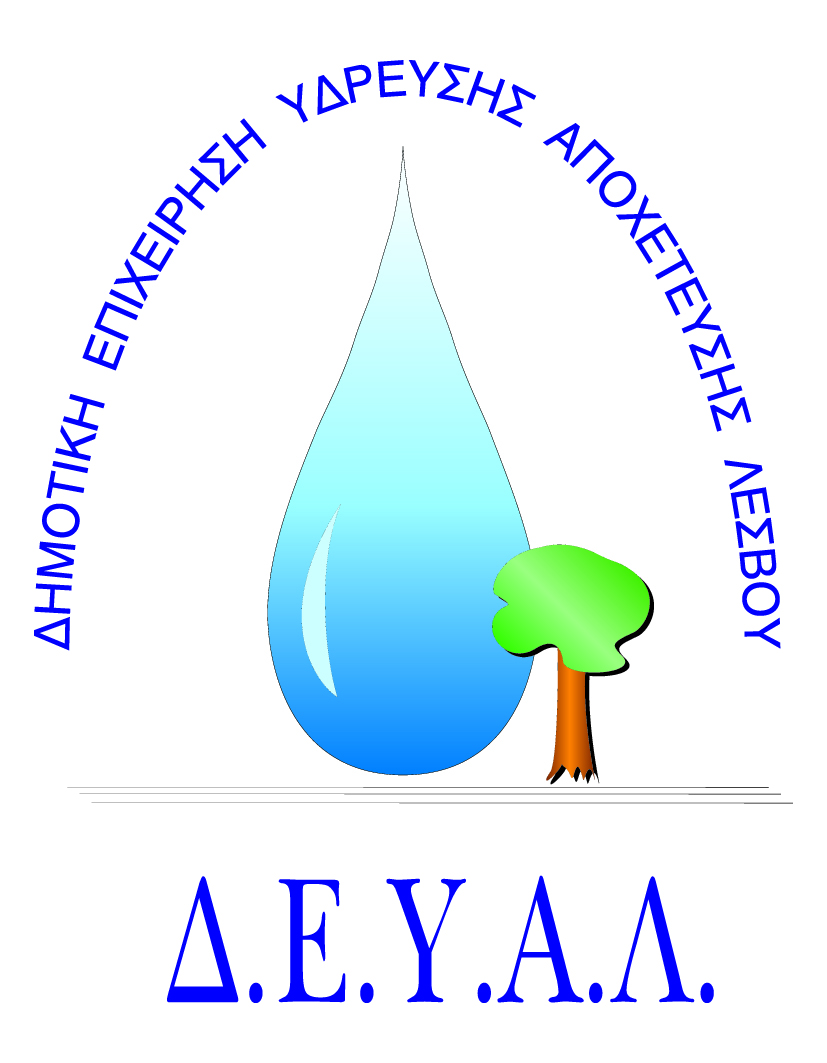 ΔΗΜΟΤΙΚΗ ΕΠΙΧΕΙΡΗΣΗ                                                               Ημερομηνία:ΥΔΡΕΥΣΗΣ ΑΠΟΧΕΤΕΥΣΗΣ                                             ΛΕΣΒΟΥ                                                                                                                     Προς                                                                                                                     Δ.Ε.Υ.Α. ΛέσβουΕΝΤΥΠΟ 1 - ΟΙΚΟΝΟΜΙΚΗ ΠΡΟΣΦΟΡΑ	Προς Υπογραφή Προσφέροντος ή Εκπροσώπου του……………………………………………………… Όνομα υπογράφοντος……………………………………………….Αρ. Δελτίου Ταυτότητας/ΔιαβατηρίουΥπογράφοντος………………………………………………..Ιδιότητα υπογράφοντος……………………………………………… ΘΕΜΑ:Προμήθεια συστήματος αυτοματισμού για την ασύρματη ζεύξη γεώτρησης ΄΄Γυμνάσιο΄΄της δεξαμενής Παπάδου της Δ.Ε.Γέρας.     Αρ. πρωτ.:  7375/2-7-2018Α/ΑΠΟΣΟΤΗΤΑΠΕΡΙΓΡΑΦΗΤΙΜΗ ΜΟΝ. ΚΟΣΤΟΣ11Πλήρες σετ ασύρματου τηλεχειρισμού αντλίας από δεξαμενή εμβέλειας 3km ΡΤ680 που περιλαμβάνει: πομπό ΡΤ680, τροφοδοτικό πομπού, δέκτη ΡΤ612, τροφοδοτικό δέκτη ΡΤ611-Α22 κεραίες τύπου ανοικτού διπολου (PDIP)2 καλώδια κεραίων 7mφλοτέρ τύπου μπίλιας 4 βάσεις ράγας θηλυκές 11 ποδιώνΚΑΘΑΡΗ ΑΞΙΑΚΑΘΑΡΗ ΑΞΙΑΚΑΘΑΡΗ ΑΞΙΑΚΑΘΑΡΗ ΑΞΙΑΦΠΑ…..%ΦΠΑ…..%ΦΠΑ…..%ΦΠΑ…..%ΣΥΝΟΛΟΣΥΝΟΛΟΣΥΝΟΛΟΣΥΝΟΛΟ